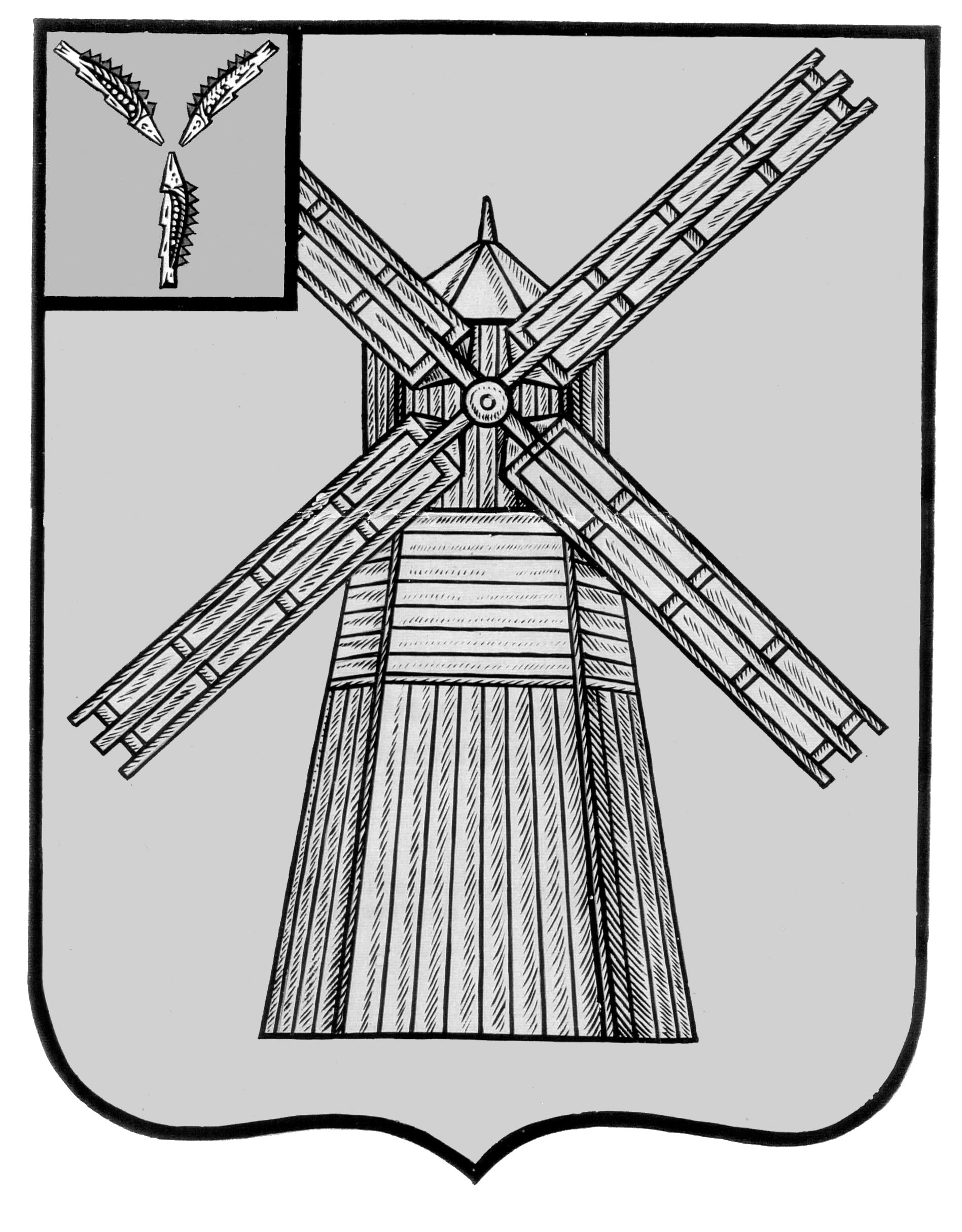 АДМИНИСТРАЦИЯ ПИТЕРСКОГО МУНИЦИПАЛЬНОГО РАЙОНА САРАТОВСКОЙ ОБЛАСТИП О С Т А Н О В Л Е Н И Еот 19 октября 2017 года  №350 с. ПитеркаО принятии решения о разработке местных нормативов градостроительного проектирования Питерского муниципального района Саратовской областиВ соответствии с Градостроительным кодексом Российской Федерации, Федеральным законом от 6 октября 2003 года №131-ФЗ «Об общих принципах организации местного самоуправления в Российской Федерации», руководствуясь Уставом Питерского муниципального района, администрация Питерского муниципального районаПОСТАНОВЛЯЕТ:1. Принять решение о разработке местных нормативов градостроительного проектирования Питерского муниципального района Саратовской области.2. Настоящее постановление вступает в силу со дня его официального опубликования на официальном сайте: httr://piterka.sarmo.ru/.3. Контроль за исполнением настоящего постановления возложить на первого заместителя главы администрации Питерского муниципального района О.Е. Чиженькова.Глава муниципального района                                                        С.И. Егоров